                               Муиципальное общеобразовательное учреждение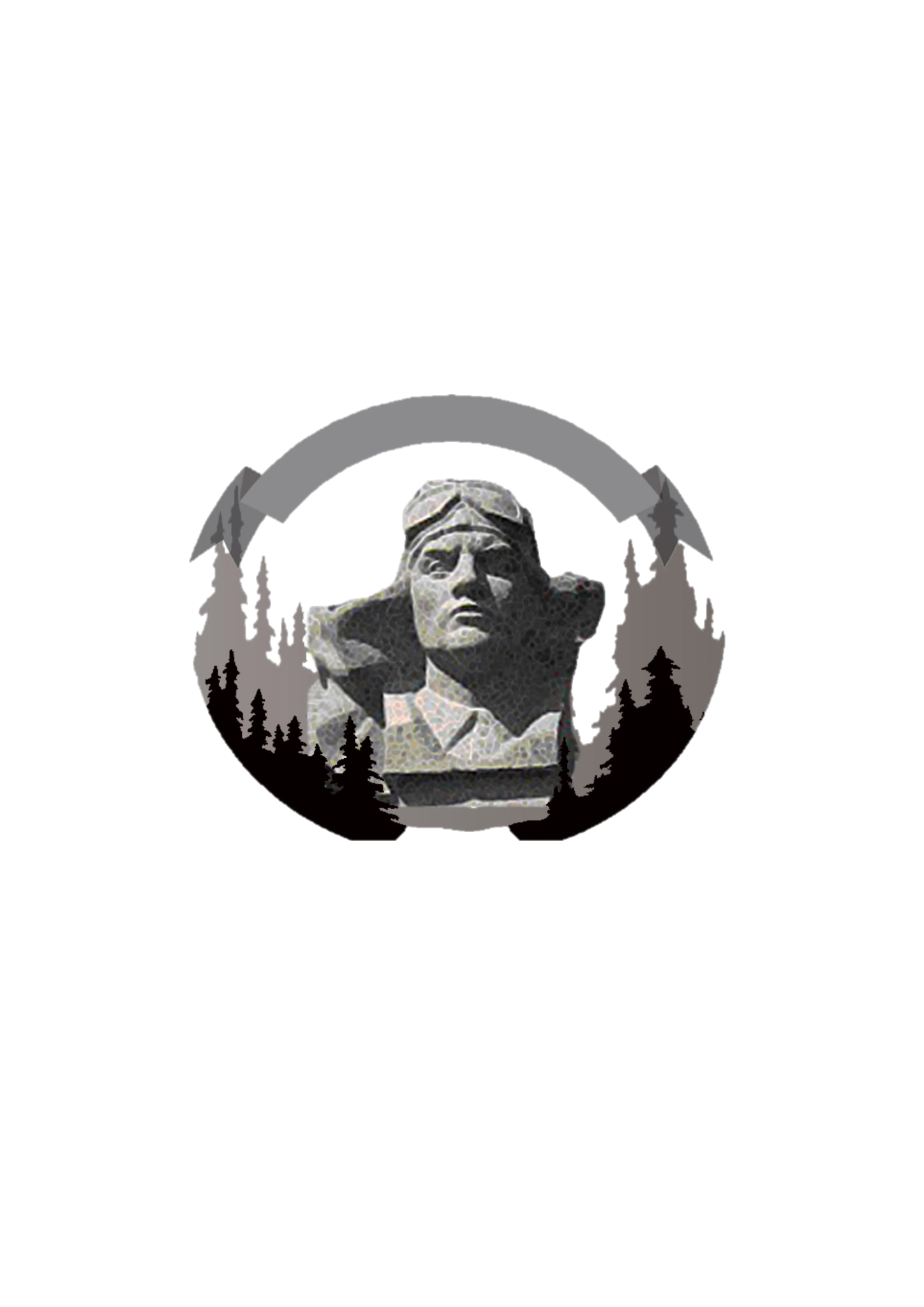 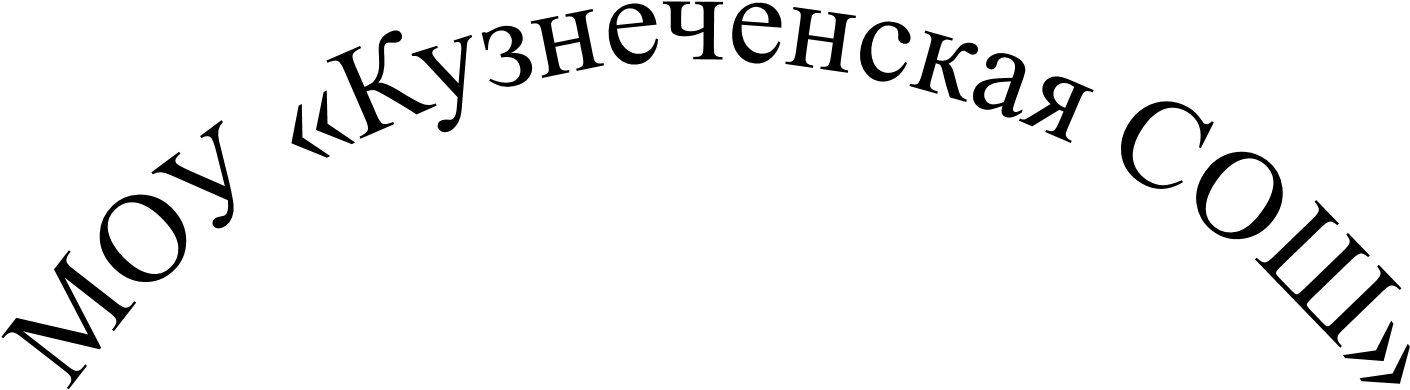 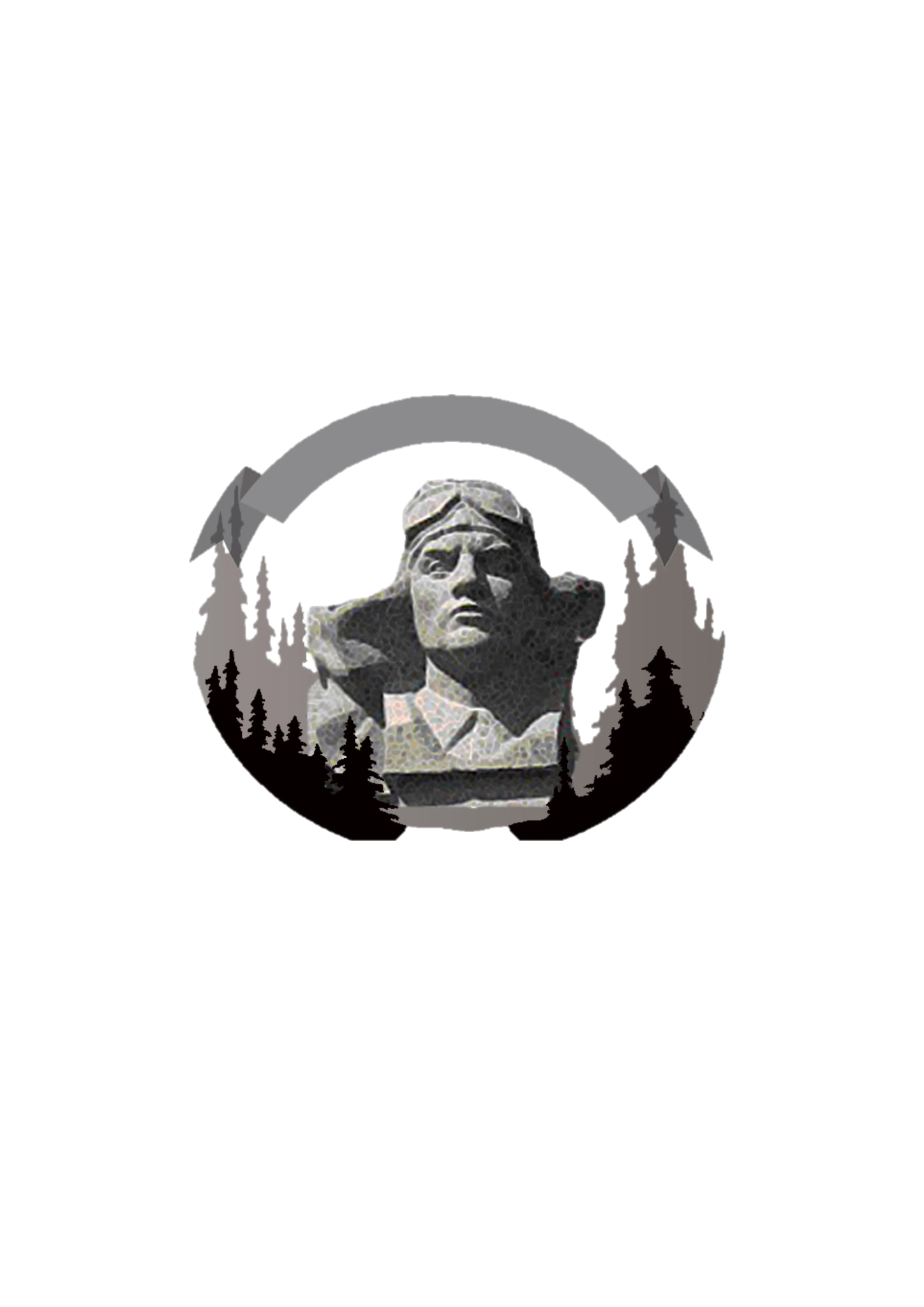 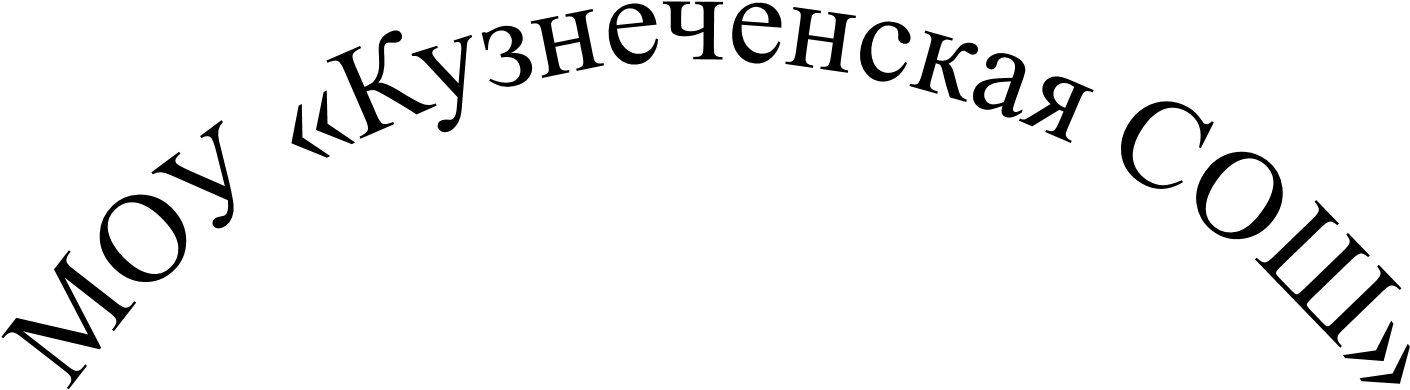                               «Кузнеченская средняя общеобразовательная школа»                             Приозерского муниципального района                        Ленинградской областиПОРТФОЛИО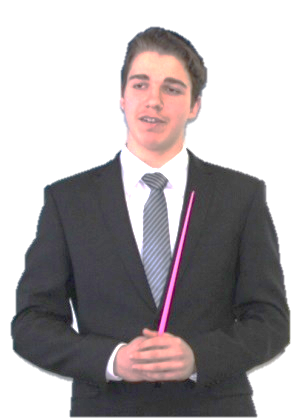 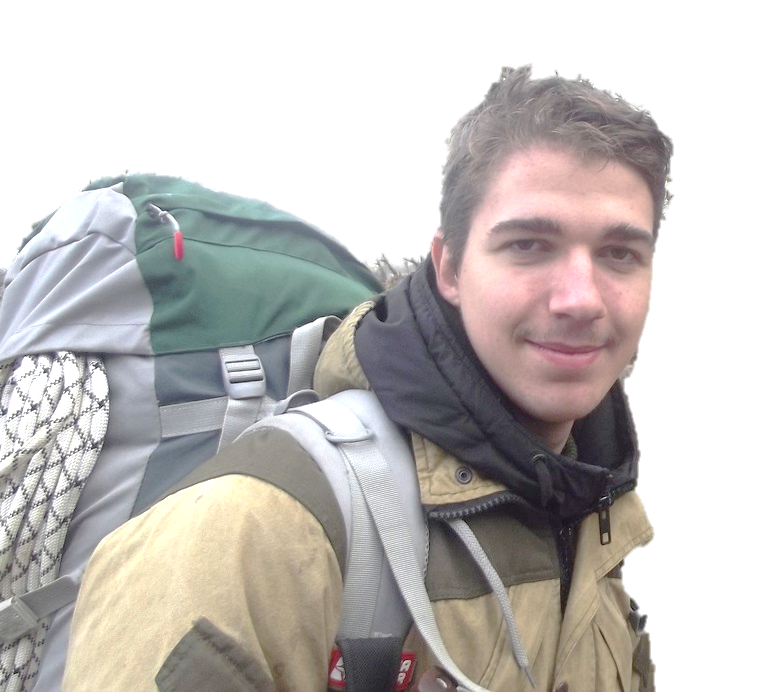 ЧернюкаФедора              Ивановичана участие в конкурсе на присуждениеежегодной премии главы администрации муниципального образования Приозерский муниципальный район Ленинградской области имени контр-адмирала Р.М.ОленинаСОДЕРЖАНИЕ(Перечень представляемых материалов)ЗАЯВКАна участие в конкурсе на присуждение ежегодной премии главы администрации муниципального образования Приозерский муниципальный район Ленинградской области имени  контр-адмирала Р.М. Оленина.     1. Участник   конкурса:Чернюк Федор Иванович_________________________________________________________________________
(ФИО полностью)Класс: 10 класс.      Дата рождения: 01.01.2002.     Возраст:  17 летНаименование ОУ  (полностью): Муниципальное общеобразовательное учреждение «Кузнеченская средняя общеобразовательная школа»Адрес ОУ: 188751, Ленинградская область, Приозерский район,                   пгт. Кузнечное, улица Пионерская, дом 1АФИО руководителя: Антонова Татьяна АлександровнаФИО классного руководителя:  Кузнецова Тамара ВасильевнаСведения о родителях:Мать: Чернюк Татьяна НиколаевнаОтец: Чернюк Иван ВладимировичДата подачи заявки  Руководитель ОУ                      _________________________                /Т.А.Антонова/МПС условиями конкурса ознакомлен и согласен     ______________       /Ф.И.Чернюк/                                                                                (подпись кандидата)Характеристика – представление Чернюка Федора Ивановича, обучающегося 10 класса,кандидата на участие в конкурсе на присуждение премии главы администрации муниципального образования Приозерский МО Ленинградской области имени контр-адмирала Р.М.Оленина.              Чернюк Федор Иванович, обучающийся 10 класса учится в МОУ «Кузнеченская СОШ» с первого класса.               За годы учебы в школе зарекомендовал  себя заинтересованным в учебе  и нацеленным на результат учеником, что подтверждается его стабильными успехами  в учебе и личными достижениями.               Чернюк Федор является неоднократным победителем и призером различных конкурсов в области технического мастерства, в области краеведения и музееведения, призером муниципального уровня Всероссийской олимпиады школьников по истории, физике, ОБЖ, а также активным участником общешкольных  мероприятий, мероприятий поселка Кузнечное: праздников, концертов, фестивалей, имеет благодарности администрации школы, а также администрации муниципального образования Кузнечное.                 Чернюк Фёдор является также активным помощником-организатором спортивных соревнований, игр, имеет благодарственные письма за помощь в организации и проведении спортивных и краеведческих мероприятий для детей летних оздоровительных лагерей на базе школы.                 Многие годы Чернюк  Фёдор  входит в состав актива класса, а на протяжении последних трех лет – является одним из лидеров школьного самоуправления,  в Совете обучающихся школы занимается вопросами образования и спорта и отдыха обучающихся, привнося все новые идеи для реализации их в школе.                 Чернюк Федор является учеником, увлеченным деятельностью  кадетского движения в школе, с огромным интересом занимается с учениками кадетского класса по программе «Юный спасатель», являясь для юных кадетов примером в организованности, увлеченности любимым делом, исполнительской дисциплине. Вместе с ребятами из кадетского класса Чернюк Федор участвует в соревнованиях, имеет благодарности и грамоты призера.                 Чернюк Федор - разносторонне развитый молодой человек, личностными качествами которого являются: воспитанность, благородная сдержанность, коммуникабельность, целеустремленность, самостоятельность, ответственность, серьезность по отношению к возложенным обязанностям, усердие и старательность, стремление к новым знаниям  в различных областях.                  Хобби у Чернюка Федора сразу несколько, они разные и вместе с тем, схожи в одном – в проявлении у Федора любознательности, активной жизненной позиции: это туризм, исследовательская деятельность, книги,  экскурсии,  волейбол.                   Увлечения у Чернюка Фёдора многолетние, подходит юноша  к ним серьезно, все результаты заслужены трудом: на протяжении 9 лет Фёдор  занимался в Школе искусств поселка Кузнечное на  художественном  отделении.                      С 2013 года по настоящее время Чернюк Фёдор увлеченно, с огромным энтузиазмом занимается в школьных кружках по программам дополнительного образования:  "Школьный музей" и  «Радиотехник», достигая  в областях туризма и краеведения, а также в области радиомеханики  высоких результатов на конкурсах.                     Кроме этого, на протяжении многих лет Чернюк Фёдор является одним из ведущих экскурсоводов школьного музея.                      С увлечениями Фёдора тесным образом связаны и его планы на будущее. Фёдор, любящий свою родину и бережно сохраняющий историю и традиции своей  малой родины,  мечтает связать свою жизнь со службой в армии, защищать границы государства, продолжать  семейную династию.                     В портфолио Чернюка Федора Ивановича большое количество наград за участие в конкурсах, слетах, олимпиадах, интеллектуальных и спортивных играх: грамоты и благодарности различных уровней, медали.Муниципальный уровень: 2019 год -  победитель муниципального этапа Всероссийского конкурса научно-технологических проектов школьников 2018 год – победитель муниципального этапа Всероссийского конкурса исследовательских краеведческих работ обучающихся «Отечество»                       в номинации «Военная история. Поиск».2018 год – победитель в составе команды в турнире по волейболу среди детских команд Приозерского района на кубок главы поселка Сосново.2018 год -  призер (2 место) среди юношей поселка Кузнечное по лыжным гонкам на соревнованиях  «Лыжня России».2017 год – победитель муниципального этапа областного смотра-конкурса  юных экскурсоводов  музеев образовательных организаций Ленинградской области (возрастная группа 14-17 лет).2017 год – гран-при, а также приз зрительских симпатий за лучшую исследовательскую работу на секции «Инженерно-техническая»                 IV муниципальной научно-исследовательской конференции школьников «Сферы знаний».2017 год – призер (2 место)  в Открытом первенстве по волейболу среди школ и спортивных клубов района.2017 год – призер (2 и 3 места) в районных  соревнованиях по волейболу в рамках проведения мероприятия «Неделя здоровья»2017 год – призер легкоатлетической эстафеты среди школьников поселка Кузнечное в честь Дня Победы.2017 год – призер (2 место) на XVII туристическом слете  среди детских команд Приозерского района.Областной уровень:2019 год – 3 место в региональном этапе Всероссийского конкурса научно-технологических проектов школьников Ленинградской области.2018 год -  победитель областного конкурса  проектной деятельности детского технического творчества в номинации радиоэлектроника, телемеханика, автоматика, робототехника.2018 год -  победитель областного этапа Всероссийского конкурса исследовательских краеведческих работ обучающихся «Отечество»2018 год –  призер (2 место)  в соревнованиях «Здоровье это здорово!»        в составе команды Приозерского района.2017 год – победитель областного смотра-конкурса юных экскурсоводов  музеев образовательных организаций Ленинградской области.Всероссийский уровень:2017 год – дипломант Всероссийского конкурса музеев образовательных организаций РФ в номинации «Экскурсовод музея»2017 год -  призер (3 место) финала Всероссийского конкурса музеев образовательных организаций РФ.                       Успех Чернюка Федора – это результат упорного совместного труда ученика, родителей и педагогов, а также развитые с раннего детства в Федоре такие качества,  как работоспособность, упорство, концентрация усилий, а также четко поставленные цели и  совместная креативная деятельность с педагогами – всё это вместе приносит высокие стабильные результаты                       Директор 	Т.А.АнтоноваДОСТИЖЕНИЯЧЕРНЮКА ФЕДОРА ИВАНОВИЧАЗА ТРИ ГОДАУЧЕБНАЯ ДЕЯТЕЛЬНОСТЬРезультатывыдвинутых  Чернюком Федором,   инициатив в рамках работы в Совете обучающихся Руководитель Совета обучающихся              М.Мурадова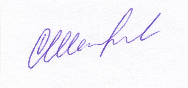 ДОСТИЖЕНИЯ ЧЕРНЮКА ФЕДОРА за 3 годаУВЛЕЧЕНИЯ: Спорт, техника, краеведение   УВЛЕЧЕНИЯ: Спорт, техника, краеведениеУВЛЕЧЕНИЯ: Спорт, техника, краеведениеПриложение 1.ПАМЯТНЫЕ  МОМЕНТЫЧЕРНЮКА ФЁДОРА__________________НА КОНКУРСАХ, СЛЁТАХ, СОРЕВНОВАНИЯХ, СОСТЯЗАНИЯХ, ОЛИМПИАДАХ ЧЕРНЮК ФЁДОР ИВАНОВИЧ,ОБУЧАЮЩИЙСЯ 10 КЛАССАМОУ «Кузнеченская средняя общеобразовательная школа»Приложение 2.НАГРАДЫЧЕРНЮКА ФЁДОРА________________ГРАМОТЫ БЛАГОДАРНОСТИМЕДАЛИ     ХАРАКТЕРИСТИКА  –ПРЕДСТАВЛЕНИЕКОНКУРСАНТАЗАЯВКАна участие в конкурсе на присуждение ежегодной премииглавы администрации МО Приозерский муниципальный районЛенинградской областиим. контр-адмирала Р.М.ОленинаДОСТИЖЕНИЯЧЕРНЮКА ФЁДОРАЗА 3 ГОДАРазделы ПортфолиоСтр.Титульный лист1Заявка на участие в конкурсе, заверенная руководителем ОУ3Фотография кандидата на премию4Характеристика-представление на кандидата5-8Результаты учебы и достижения за последние 3 года9-15Приложение 1. Награды: грамоты, дипломы, благодарностиПриложение 2. Памятные моменты в фотографиях16-3536-46ГодУровеньРезультат2017МуниципальныйСертификат участника  интеллектуальной игры «Умники и умницы» среди учащихся 7-8 классов»2018ШкольныйПобедитель школьного этапа Всероссийской олимпиады школьников  по ОБЖ, физике, истории2018ШкольныйОкончание основной школы (9 класс) на «4 и 5»2018ШкольныйСертификат «Лидер образования по итогам первого полугодия  2018-2019 учебного года»№Краткое описание наиболее интересных и значимых инициатив, выдвинутых членом  Совета обучающихся школыРезультатинициативы1Организация Календаря памятных дат и интересных фактов из разных научных областей на информационном стенде для обучающихся.Цель этой инициативы состояла, в первую очередь, в привлечении внимания наших школьников к научным и литературным познаниям.Почему нами были выбраны наглядные формы передачи знаний? Наглядные пособия значительно облегчают учащимся школ решение задачи пассивного запоминания информации.Начало формыКонец формыА в сегодняшнем мире объем данных, которые ребенок способен сохранить в памяти, крайне важен в контексте личностного развития и социальной адаптации. Кроме того, в ОО крайне важен живой и оперативный контакт всех, кто проживает школьные годы вместе: и контакт обучающихся с педагогами, и обучающихся друг с другом, который способствует наибольшей эффективности работы. Все эти важные задачи способны выполнить современные информационные стенды, расположенные Актуальность стендов очевидна —они экономят время педагога, оптимизируют учебный процесс, помогают ребятам легче запоминать и усваивать новый материал. Еженедельно. С 01.09.2017 года  об интересных фактах из мира разных наук , о  литературных новинках, о памятных датах освещается на  информационном стенде в вестибюлях младшей и  старшей школы.Ответственным классом класс  назначаются сроком на неделю (по графику).Это сделано для того, чтобы усилить работу по формированию научного взгляда, интереса к разным наукам, а также с целью  формирования ответственности и творческой инициативы.№Краткое описание наиболее интересных и значимых инициатив, выдвинутых руководителем Совета старшеклассниковРезультатинициативы2Организация консультаций по предметам в рамках ученического проекта «От старших младшим»:После уроков по составленному расписанию Советом обучающихся, после проведенного заранее опроса, проходят организованные консультации по разным предметам, по оказанию помощи в объяснении материала, в подготовке домашних заданий старшеклассниками обучающимся 3-8 классов.Организованы во внеурочное время консультации по математике, русскому языку и биологии учащимися 10-11 классов для учащихся 5-6 классов3Еженедельное освещение школьных новостей путем вовлечения всего детского контингента в подготовку телевизионных новостей и участия подготовке передач.Создание школьной телестудии и еженедельный выпуск новостей школы, поселка 4Организация игр «Брейн-ринг» между учителями, родителями и обучающимися.Эта инициатива возникла еще давно, но для того, чтобы состоялись сезонные игры, не просто одна игра, руководителем Совета обучающихся был проведен опрос среди обучающихся,  с целью выявления уровня заинтересованности в мероприятии. Было   организовано к участию 4 команды, 2 команды подросткового состава, одна – состоящая из учителей, и одна команда – из родителей.Все правила проведения игры полностью повторяли правила телевизионной версии игры «Брейн-ринг». Мы постарались даже всю атрибутику игры сохранить и перенести ее на школьную игру.В качестве зрителей были приглашены все обучающиеся, желающие поболеть за ту или иную команду.Команда родителей – заслуженно победила. Детские команды заняли 2и 3 места.Проведение сезонных игр «Брейн-ринга» между командами обучающихся, родителей и учителей школы.В планах привлечение команд из других школ№Краткое описание наиболее интересных и значимых инициатив, выдвинутых руководителем Совета старшеклассниковРезультатинициативы5Организация Вечера поэзииДанная инициатива была выдвинута учащимися Совета обучающихся школы при участии Чернюка Федора и руководителя Совета обучающихся, Мурадовой Маей после того, как выяснилось, что сейчас в школе обучается достаточно большое количество детей , как и сама Мая, увлеченных поэзией, а именно собственным сочинением стихов.Проведение  Вечера поэзии, посвященного военной тематики, любовной тематики с приглашение ветеранов, блокадников, жителей поселка и Приозерска стало ежегодным мероприятием.6Организация игр КВН между школьными командамиПроведение осенних, весенних серий игр7Организация динамических  перемен для  младших школьников,спортивных соревнований для учащихся 4-9 классов,а также для учащихся кадетского класса и для  старшей школы.Различные флеш-мобы, игры коллективные и просто зарядки были выдвинуты в качестве инициативы Чернюком Фёдором на заседании Совета обучающихся в 2017 году.Ежедневное традиционное проведение «больших» 20-минутных подвижных переменГодУровеньНазвание соревнований, игр, состязаний и т.д.Результат2017Всероссийский Дипломант Всероссийского конкурса музеев образовательных организаций РФ в номинации «Экскурсовод музея»Дипломант2017ВсероссийскийФинал Всероссийского конкурса музеев образовательных организаций РФ.Призер(3 место)2017ОбластнойОбластной смотр-конкурс юных экскурсоводов  музеев образовательных организаций Ленинградской областиПобедитель2018ОбластнойОбластной конкурс  проектной деятельности детского технического творчества в номинации радиоэлектроника, телемеханика, автоматика, робототехникаПобедитель2018ОбластнойОбластной  этап Всероссийского конкурса исследовательских краеведческих работ обучающихся «Отечество»Победитель 2018ОбластнойСоревнования  «Здоровье это здорово!» в составе команды Приозерского районаПризер(2 место)2019ОбластнойРегиональный  этап Всероссийского конкурса научно-технологических проектов школьников Ленинградской области.Призер(3 место)ГодУровеньНазвание соревнований, игр, состязаний и т.д.Результат2017МуниципальныйМуниципальный этап областного смотра-конкурса  юных экскурсоводов  музеев образовательных организаций Ленинградской области (возрастная группа 14-17 лет)Победитель2017МуниципальныйIV муниципальная научно-исследовательская конференция школьников «Сферы знаний»За лучшую исследовательскую работу на секции «Инженерно-техническая» Гран-прии Приз зрительских симпатий2017МуниципальныйОткрытое первенство по волейболу среди школ и спортивных клубов района.Призер2017МуниципальныйРайонные соревнования по волейболу в рамках проведения мероприятия «Неделя здоровья»Призер(2 и 3 места)2017МуниципальныйЛегкоатлетическая эстафета среди школьников поселка Кузнечноев честь Дня ПобедыПризер(2 место)2017Муниципальный XVII туристический слет  среди детских команд районаПризер (2 место)ГодУровеньНазвание соревнований, игр, состязаний и т.д.Результат2018МуниципальныйМуниципальный этап Всероссийского конкурса исследовательских краеведческих работ обучающихся «Отечество»                       в номинации «Военная история. Поиск»Победитель2018МуниципальныйТурнир по волейболу среди детских команд Приозерского района на кубок главы поселка Сосново.Победитель 2018Муниципальный Лыжные гонки среди юношей поселка Кузнечное на Всероссийских соревнованиях  «Лыжня России»Призер(2 место) 2019МуниципальныйМуниципальный этап Всероссийского конкурса научно-технологических проектов школьниковПобедитель 